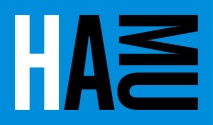 S  M  L  O  U  V  Ao  poskytnutí  prostoru, prací  a  služeb         č.3876/18-P(Pražské jaro 2019 – Matiné mladých umělců – koncerty ve dnech 18., 25., 26.5. a 1.6.2019) uzavřená dle ustanovení § 2201  a násl. § 2302 zákona č. 89/2012 Sb., občanského zákoníkuI .a) SMLUVNÍ STRANY	1.	Akademie múzických umění v Praze		Veřejná vysoká škola dle z.č. 111/1998 Sb., ve znění pozdějších předpisů          Sídlo: Malostranské nám. 12, č.p. 258, 118 00 Praha 1 - Malá Strana		jejímž jménem je oprávněn/a činit právní jednání: xxxxxxxxxxxxxxx, kvestor AMU		Součást: Hudební a taneční fakulta (HAMU), Malostranské nám. č. 13, 118 01 Praha 1,		jejímž jménem je oprávněn/a činit právní jednání: xxxxxxxxxxxxxxx, děkan HAMU 		pracovník pověřený jednáním: xxxxxxxxxxxxxxxxxx IČ DSAMU: ikwj9fx		IČ: 61384984,    DIČ: CZ61384984    		bankovní spojení: Komerční banka Praha 1, č.ú. xxxxxxxxxxxxxxx		plátce DPH: ano 										(dále jen pronajímatel)  2.	Pražské jaro, o.p.s.		se sídlem: Hellichova 18, 118 00 Praha 1		zapsána:v rejstříku obecně prospěšných společností, vedeným Městským soudem v 				Praze, oddíl O, vložka 143.	jejímž jménem je oprávněn/a činit právní úkony: xxxxxxxxxxxx, ředitel pracovník pověřený jednáním: xxxxxxxxxxxxxxx, produkční festivalu 		IČO: 25773194, DIČ: CZ25773194		Daňový domicil: ČR		bankovní spojení: Komerční banka Praha 1 		č.ú.: xxxxxxxxxxxxxxxxxx 		plátce daně: ano 		tel: xxxxxxxxxxxx		e-mail: xxxxxxxxxxxx									(dále jen nájemce)I. b) Pronajímatel je mimo jiné vlastníkem pozemků č. 68, 70, 19, jejichž součástí jsou jiné stavby č.p.  258, 259, vše, k. ú. Malá Strana, obec Praha, zapsaných na LV č. 211 u Katastrálního úřadu pro hl. m. Prahu. II . a) PŘEDMĚT SMLOUVY     1.  Za účelem zajištění akce pronajímá  pronajímatel v budově čp.258 nájemci tyto prostory 		 (dále jen „předmět nájmu“) :		Sál Martinů ve dnech 18., 25., 26.5. a 1.6.2019 vždy od 09.00 do 13.00 (9.00-10.30 zkouška, 10.30-11.00 příprava, 11.00-12.30  koncert, 12.30-13.00 likvidace),		šatny pro účinkující č.1090, 1088 v uvedené dny.Případné rozšíření plánovaných časů bude účtováno podle skutečnosti.Současně s předmětem nájmu poskytne pronajímatel nájemci za úhradu tyto služby související s nájmem:		klavír zn. Steinway ve dnech 18., 25., 26.5. a 1.6.2019		40 přístavkůNájemce upřesní své požadavky na  eventuální služby nejpozději do 18.4.2019. Při  pozdější objednávce služeb bude HAMU účtovat ceny o 50% vyšší.3. V nájemném jsou zahrnuty i energie, jiné než výše uvedené služby, běžné práce a služby elektrikáře, bezpečnostní a požární ostrahy.II. b) DOBA NÁJMUNájem se sjednává na dobu určitou pro koncerty a zkoušky ve dnech 18., 25., 26.5. a 1.6.2019  v čase vymezeném v čl.II.a) v bodě 1.II. c) ÚČEL NÁJMU: Koncerty a zkoušky Pražského jara o.p.s. (Matiné mladých umělců) v Sále Martinů ve dnech 18., 25., 26.5. a 1.6.2019 (ve smlouvě také jen jako „akce“).III .  PRÁVA A  POVINNOSTI  SMLUVNÍCH  STRAN	1.	Pronajímatel se zavazuje předat předmět nájmu nájemci k užívání ve sjednaném termínu a sjednané úpravě a zajistit dohodnuté práce a služby podle Čl.II ad a) bod.1. a 2. této smlouvy a umožnit nájemci nerušené užívání předmětu nájmu ke sjednanému účelu.    2.	Nájemce je povinen užívat předmět nájmu jako řádný hospodář ke sjednanému účelu a zaplatit řádně a včas nájemné a cenu sjednaných služeb. Nájemce se zavazuje dodržovat všeobecné a technické podmínky uvedené v příloze č.1, která je nedílnou součástí této smlouvy. 	3.	V případě, že nájemce bude požadovat bez předchozího objednání některé další služby v den konání akce, souhlasí se zvýšením cen těchto služeb o 100 % a zavazuje se takovou cenu zaplatit.	4.	Nájemce se zavazuje, že na všech svých propagačních a informačních materiálech, které se vážou k jeho akci v prostorech pronajímatele, bude uvádět, že se akce koná v sídle Hudební a taneční fakulty AMU (příloha č. 2, která je nedílnou součástí této smlouvy). Při tom vždy bude preferovat název sálu, v němž se akce koná (viz Čl.II/1). Nesplní-li nájemce tento závazek, může ho pronajímatel sankcionovat (viz Čl.V/6).	5. Nájemce se zavazuje dodržovat určenou kapacitu míst v jednotlivých sálech (příloha  č.3, která je nedílnou součástí této smlouvy). Překročení kapacity formou přístavků je možné jen ve výjimečných případech a pouze po dohodě s pronajímatelem.	 IV.	NÁJEMNÉ, CENA  SLUŽEB A PLATEBNÍ PODMÍNKY.Smluvní cena činí Nájemné                       	    	   61.200,-Cena objednaných služeb	    	   xxxxxxxxxxxxxxxxxxxx		   xxxxxxxx	xxxxxxxxxxxx		   65.880,-cena včetně 21%DPH	                            	   79.715,- Kč		e. Rozšíření nájemcem požadovaných služeb objednaných v dostatečném předstihu 			bude účtováno a dofakturováno podle skutečnosti. Jakékoli navýšení úplat 				sjednaných touto smlouvou musí být mezi smluvními stranami prokazatelným 				způsobem předem dohodnuto (písemně, e-mailem).		f.  xxxxxxxxxxxxxxxxxxxxxxxxxxxxxxxxxxxNájemce se zavazuje zaplatit předem zálohu na akci ve výši 10.000,-Kč nejpozději do 18.4.2019. Pronajímatel může zálohu nájemce použít k úhradě eventuální smluvní pokuty v případě stornování akce nájemcem (viz Čl.V/2).Pronajímatel se zavazuje vystavit fakturu na úhradu nájemného a ceny objednaných služeb do tří týdnů po skončení akce (koncerty). Případná dofakturace služeb poskytovaných dodavatelsky prostřednictvím subdodavatelů opatřených pronajímatelem bude pronajímatelem provedena ihned poté, co obdrží příslušné podklady od subdodavatele/subdodavatelů.Nájemce se zavazuje uhradit pronajímateli fakturu do 14 dnů po jejím doručení. V případě prodlení nájemce s úhradou faktury je pronajímatel oprávněn nájemci účtovat smluvní úrok z prodlení ve výši 0,5 % z fakturované částky za každý i započatý den prodlení. V případě pořízení obrazového záznamu akce je nájemce povinen uhradit pronajímateli navíc k nájemnému i sjednanou úplatu ve výši 500,- Kč za každou započatou hodinu užívání předmětu nájmu plus DPH ve výši 21 %.Případné pořízení komerční zvukové nahrávky z akce bude předmětem zvláštního ujednání mezi nájemcem a Zvukovým studiem pronajímatele. Pronajímatel (poskytovatel zdanitelného plnění) prohlašuje, že není v souladu s § 106a z. č. 235/2004 Sb., o DPH v platném znění  tzv. nespolehlivým plátcem. Smluvní strany se dohodly, že v případě, že nájemce  jako příjemce zdanitelného plnění bude ručit v souladu s § 109 z. č. 235/2004 Sb., o DPH v platném znění za nezaplacenou DPH (zejména v případě, že bude poskytovatel zdanitelného plnění prohlášen za nespolehlivého plátce), je nájemce oprávněn odvést DPH přímo na účet příslušného správce daně.  Odvedením DPH na účet příslušného správce daně v případech dle předchozí věty se považuje tato část ceny zdanitelného plnění za řádně uhrazenou. Nájemce je povinen o provedení úhrady DPH dle tohoto odstavce vydat poskytovateli zdanitelného  plnění písemný doklad. Nájemce má právo odstoupit od této smlouvy v případě, že poskytovatel zdanitelného plnění bude v průběhu trvání této smlouvy prohlášen za nespolehlivého plátce.V .   NÁHRADA ŠKODY, MAJETKOVÉ SANKCE	1.	Nesplní-li pronajímatel svůj závazek předat nájemci předmět nájmu v dohodnutém termínu, uhradí nájemci vzniklou škodu v prokázaném rozsahu.	2.	Pokud nájemce odstoupí od uzavřené smlouvy, bude vůči němu uplatňovat pronajímatel smluvní pokutu:		a/	při odstoupení od smlouvy do 10 dnů před konáním akce smluvní pokutu ve výši 100% sjednaného nájemného a ceny objednaných služeb, v případě částečného odstoupení od smlouvy 100% sjednaného nájemného a ceny objednaných služeb, jichž se částečné odstoupení od smlouvy týká,		b/	při odstoupení od smlouvy ve lhůtě kratší než 3 týdny a delší než 10 dnů před termínem smluvně určeného zahájení akce smluvní pokutu ve výši 60% sjednaného nájemného a ceny objednaných služeb, v případě částečného odstoupení od smlouvy 60% sjednaného nájemného a ceny objednaných služeb, jichž se částečné odstoupení týká.c/	při odstoupení od smlouvy ve lhůtě delší než 3 týdny, avšak kratší než 6 týdnů před termínem smluvně určeného zahájení akce smluvní pokutu ve výši 30% sjednaného nájemného a ceny objednaných služeb, v případě částečného odstoupení od smlouvy 30% sjednaného nájemného a objednaných služeb, jichž se částečné odstoupení týká. d) při odstoupení od smlouvy ve lhůtě delší než 6 týdnů je pronajímatel oprávněn vůči nájemci uplatňovat smluvní pokutu ve výši 4.000,-Kč za zrušený koncert a zkoušku.     Ve všech výše uvedených případech ad 2a) až 2d), kdy nájemce od smlouvy odstoupí z důvodů existujících výhradně na jeho straně, je pronajímatel oprávněn po nájemci požadovat náhradu vzniklé škody v prokázaném rozsahu.	3.	Při odstoupení od smlouvy nebo při částečném odstoupení od smlouvy uhradí nájemce všechny služby objednané u subdodavatelů pronajímatele ve výši skutečně vzniklých nákladů.	4.	Částečným odstoupením se pro účely této smlouvy rozumí snížení počtu prostorů a rozsahu služeb podle Čl.II ad a) bod.1.a 2. této smlouvy.	5.	Dojde-li ke zrušení akce z důvodů, za něž žádná ze smluvních stran neodpovídá (vis maior), neposkytují si smluvní strany žádnou náhradu. Žádné náhrady nebudou poskytnuty nájemcem také v případě, že důvodem odstoupení od smlouvy ze strany nájemce bylo podstatné porušování povinností ze strany pronajímatele.	6.	Pronajímatel si vyhrazuje v případě nedodržení závazku dle Čl.III. bod 4. ,5. ze strany nájemce právo buď odstoupit od smlouvy z důvodu podstatného porušení smluvních povinností nájemcem (zrušení akce před zahájením) nebo účtovat nájemci jednorázovou smluvní pokutu ve výši 5.000,-Kč za každé jednotlivé porušení smluvní povinnosti nájemcem. V případě odstoupení od smlouvy a zrušení akce podle tohoto článku nemá nájemce právo na náhradu vzniklé škody.V I .   VŠEOBECNÁ A ZÁVĚREČNÁ USTANOVENÍZměny této smlouvy mohou být učiněny pouze ve formě písemných dodatků po vzájemné dohodě obou smluvních stran. Dodatky musí být jako takové označeny, číslovány nepřerušenou číselnou řadou a podepsány oprávněnými osobami obou smluvních stran. Dodatky musí obsahovat dohodu o celém textu smlouvy. Změny smlouvy provedené v jiné než takto sjednané formě smluvní strany vylučují.Veškeré údaje, které tato smlouva obsahuje, jsou důvěrnou záležitostí smluvních stran a po vzájemné dohodě není žádná ze smluvních stran zmocněna k jakémukoliv zveřejňování obsahu této smlouvy s výjimkou případů, kdy jí to ukládá zákon.	Nájemce je povinen splnit ohlašovací povinnosti a opatřit si před konáním veřejné produkce svolení k užití hudebních děl od organizací zastupujících práva autorů .   Tato smlouva vyvolává právní následky, které jsou v ní  vyjádřeny, jakož i právní následky plynoucí ze zákona a dobrých mravů. Jiné následky smluvní strany vylučují. Smluvní strany vylučují pro smluvní vztah založený touto smlouvou použití obchodních zvyklostí zachovávaných obecně i obchodních zvyklostí zachovávaných v daném odvětví.Tato smlouva se sepisuje ve dvou vyhotoveních, z nichž každé, jestliže obsahuje podpisy oprávněných osob obou smluvních stran, bude považováno za originál. Jedno vyhotovení obdrží pronajímatel a druhé nájemce.Smluvní strany potvrzují, že tato smlouva je projevem jejich svobodné a vážné vůle, byla sjednána určitě a srozumitelně, nikoliv v tísni a/nebo za zvláště nevýhodných podmínek. Právní vztah založený touto smlouvou se řídí právním řádem České republiky, zejména z.č. 89/2012 Sb., občanským zákoníkem.Akademie múzických umění v Praze je osobou, na níž se vztahují povinnosti vyplývající ze zákona č. 340/2015 Sb., o registru smluv (dále jen ZoRS). Druhá smluvní strana si je vědoma následků této skutečnosti.Tato smlouva podléhá povinnosti uveřejnění v registru smluv podle ZoRS. Obě smluvní strany prohlašují, že si jsou vědomy následků vyplývajících z této skutečnosti.Tato smlouva nabývá účinnosti dnem podpisu obou stran a její nedílnou součástí jsou tyto přílohy:		č.1  -  Všeobecné a technické podmínky pronajímatele		č.2  -  Názvy budovy a prostorů pronajímatele		č.3  -  Kapacita míst v prostorech pronajímatele V Praze dne 19.10.2018		Pronajímatel:                                                         	Nájemce:---------------------------------------------------------------		-------------------------------------------------------------------	    kvestor xxxxxxxxxxxxxxxxx		jméno, příjmení, funkce        		   Akademie múzických umění		Pražské jaro o.p.s.      -------------------------------------------------				děkan xxxxxxxxxxxxxx			        Hudební a taneční fakulta AMUPříloha č.1VŠEOBECNÉ A TECHNICKÉ PODMÍNKYHudební a taneční fakulty AMUNájemce se zavazuje:uhradit veškeré vzniklé škody způsobené při přípravě, realizaci a likvidaci akce, používat předmět nájmu pouze ke sjednanému účelu a zajistit sjednanou délku akce,neprovádět žádné změny výzdoby nebo prostorového řešení bez předchozího písemného souhlasu pronajímatele (při nedodržení této povinnosti hradí nájemce veškerou škodu, která tím pronajímateli vznikne),zabránit vstupu do předmětu nájmu více osobám, než bylo pro předmětnou akci s pronajímatelem dohodnuto (v tomto směru je vázán pokyny pověřeného pracovníka pronajímatele),nést po celou dobu nájmu odpovědnost za předaný předmět nájmu a majetek pronajímatele, který se v něm nachází, pečovat o něj s péčí řádného hospodáře a chránit ho před poškozením, zničením, odcizením či ztrátou,nést odpovědnost za všechny osoby, které se budou v převzatém předmětu nájmu s jeho vědomím zdržovat, nést odpovědnost za věci odložené těmito osobami ve smyslu § 2945 občanského zákoníku,odstranit vlastní výzdobu a ostatní prvky vlastního výtvarného doprovodu nejpozději po skončení akce. Neučiní-li tak v určeném termínu, může tak učinit pronajímatel a to na nebezpečí a náklady nájemce.Pokud nájemce do předmětu nájmu vnese vlastní majetek, případně majetek třetí osoby, nese odpovědnost za jeho poškození či ztrátu.Nájemce nese ve smyslu § 2945 občanského zákoníku odpovědnost za věci odložené osobami, jimž umožnil v souvislosti s akcí vstup do předmětu nájmu a pobyt v něm.Platí všeobecný zákaz vylepování a umísťování technických a jiných návodů, plakátů a ukazatelů na  zařízení v prostoru HAMU  bez použití orientačních stojanů k tomu určených a zajištění odborného dozoru pronajímatele. V případě poškození zařízení pronajímatele se nájemce zavazuje uhradit veškerou vzniklou škodu.Nájemcem se pro účely této smlouvy rozumí Pražské jaro, o.p.s.Pronajímatel: AMU v Praze – Hudební a taneční fakultaV Praze dne ……………………………………………….….				      ----------------------------------------------nájemcePříloha č.2NÁZVY BUDOVY A PROSTORU Hudební a taneční fakulty AMUNájemce se zavazuje ve svých písemných materiálech dodržovat tyto oficiální názvy budovy a jednotlivých prostorů, v nichž pořádá své akce:Dům č.13 na Malostranském náměstí nese označení Hudební a taneční fakulta Akademie múzických umění v Praze. Z důvodu úspory místa je možno užívat zkrácené verze HAMU.V cizojazyčných materiálech se připouští tyto obdoby českého pojmenování:anglicky: Music and Dance Faculty of Academy of Performing Arts in Prague,německy: Musik- und Tanzfakultät der Akademie der musischen Künste in Prag,francouzsky: Faculté de Musique et de Danse de ľ’École nationale supérieur des arts de Prague,španělsky: Facultad de Música y Danza de la Escuela Superior de las Artes de Praga.Pokud je z nějakého důvodu nutno připomínat historický původ budovy, užije se jméno Lichtenštejnský palác jen u adresy, v závorce.Prostory, v nichž se konají akce pro veřejnost, nesou tato označení:Sál Martinů		RespiriumGalerie			KlubLetní scéna		Orchestrální sálCizojazyčné mutace musejí respektovat tato jména.Nájemce bere na vědomí, že v případě porušení jmenovaných zásad může být ze strany HAMU sankcionován finančně nebo zrušením sjednané akce.Nájemce: Pražské jaro, o.p.s.Pronajímatel: AMU v Praze – Hudební a taneční fakultaV Praze dne …………………………………..    -----------------------------------------		        nájemcePříloha č.3KAPACITA MÍST v  prostorech Hudební a taneční fakulty AMU poskytovaných pro akceNájemce se zavazuje dodržovat určenou kapacitu míst jednotlivých prostorů, která je stanovena projektovou dokumentací a zohledňuje kapacitní a hygienické normy:Sál Martinů				201 pevných číslovaných sedadel						(+max. 40 přístavků)*Galerie				130 židlí (možnost mobilního uspořádánípodle požadavku objednavatele)postranní lavice (cca 30 míst k sezení)	Letní scéna				200 plastových židlí					6 lavic (parkový typ)Respirium	40-60 židlí při akcích nevýstavního charakteru (nutno dohodnout s pronajímatelem podle povahy akce)Klub - konferenční úprava		do 60 míst (židle, postranní lavice)Klub – gastron. úprava	do 150-160 účastníků při rautu, koktejlu, apod., cca 40 míst při stolové variantě (oběd, večeře, kavárenské uspořádání)Nájemce bere na vědomí, že v případě překročení určené kapacity má pronajímatel právo nájemci akci zrušit. Veškeré důsledky takového opatření nese nájemce. Pronajímatel neodpovídá za škodu, která mu tím vznikne.Nájemce: Pražské jaro, o.p.s.Pronajímatel: AMU – Hudební a taneční fakulta* / 1 přístavek - 50Kč nad rámec pronájmu prostoru SMV Praze dne…………………………………….----------------------------------------------nájemce